MPC - MAGYAR POINTER CLUB OTP Bank: 11736051-20015989 -  www.pointerclub.hu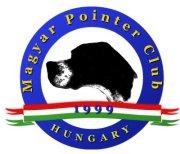 NEVEZÉSI LAPRendezvény helyszíne, dátumai (1. nap; 2.nap):...................................................................................................................................................................................................... Field Trial Pár – Field Trial Derby Pár – Field Trial szóló – Field Trial Derby szóló Field Trial VB válogató - Tenyészvizsga - Tenyészszemle (megfelelő aláhúzandó!!)Kutya törzskönyvi neve: ................................................................................................................................................. Kutya születési dátuma: ................................................................................................................................... Kutya törzskönyvi száma: ................................................................................................................................ Kutya Fajtája / Neme: ........................................................................................................................................ Kutya apjának – anyjának neve: .................................................................................................................... Tenyésztő neve: ................................................................................................................................................... Tulajdonos neve és címe: ................................................................................................................................. Kutya vezetőjének neve:................................................................................................................................... Klubtagság: ............................................................................................................................................................………………………………………………aláírás..........................................................201 , ..............................................